1 ДЕКАБРЯ -
ВСЕМИРНЫЙ ДЕНЬ
БОРЬБЫ СО СПИДОМНаселение России составляет более
146 миллионов человек.
Из них живут с ВИЧ около
900 000 человек.Каждый час в России
заражается 9 человек.ОСТАНОВИМ СПИД ВМЕСТЕ!
ПРОЙДИ ТЕСТ НА ВИЧ!ТЕЛЕФОНЫ ГОРЯЧЕЙ ЛИНИИ8(800) 200-0-2008(800) 555-49-43ОБ АКЦИИ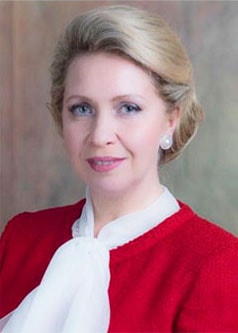 Медведева
Светлана ВладимировнаПрезидент Фонда социально-культурных инициатив, председатель Оргкомитета Всероссийской акции «Стоп ВИЧ/СПИД»Дорогие друзья!	

Приветствую вас на официальном сайте VIII Всероссийской информационно-просветительской акции «Стоп ВИЧ/СПИД».

В этом году она пройдет с 26 ноября по 1 декабря и приурочена к Всемирному дню борьбы со СПИДом. В связи с распространением коронавирусной инфекции нового типа, практический все мероприятия было решено перенести в режим онлайн, что, несмотря на непривычный формат, позволит расширить аудиторию участников за счет использования новейших цифровых технологий.Прямые трансляции со всех площадок Акции будут размешены на сайте стопвичспид.рф и онлайн платформе фскионлайн.рф.

С каждым годом акция «Стоп ВИЧ/СПИД»затрагивает все больше слоев российского общества.Уровень информированности населения неуклонно растет и в период проведения мероприятий достигает 80%. По данным Министерства здравоохранения Российской Федерации, благодаря широкой просветительской деятельности,только в 2019 году почти 42 миллионароссиян (28% населения) прошли тестирование на ВИЧ. Однако проблема распространения ВИЧ-инфекции, волнующая все мировое сообщество, остаётся актуальной и для нашей страны. На сегодняшний день в России около 900 000человек живут с ВИЧ положительным статусом.

По сложившейся традиции Акция начнется с VI Всероссийского форума для специалистов по профилактике и лечению ВИЧ/СПИДа, где будет озвучена самая актуальная информация по борьбе с распространением заболевания.

Научной площадкой Акции вновь станет Московский государственный университет имени М.В. Ломоносова.

Принимая во внимание, что в 2019 году более 80% вновь выявленных случаев ВИЧ-инфекции пришлось на возрастную группу населения от 25 до 44 лет, информационно-просветительская работа будет проведена и среди работающей молодёжи. На нескольких предприятиях страны состоятся Дни единых действий против ВИЧ на производстве.

Для студентов и школьников - активных пользователей социальных сетей -, будет предложен Марафон научно-популярных пабликов, реализованный совместно с ВКонтакте -«СПЕЦКУРС: почему мы до сих пор не победили ВИЧ, но что успели узнать по дороге (для тех, кто проспал предыдущее 1 декабря на задней парте)».

Необходимо отметить, что для правильного и своевременного информирования молодежной аудитории важен не только прямой диалог сдетьми и подростками, но и привлечение внимания родителей в проблеме ВИЧ-инфекции.

Ещё одна задача, которую ставит перед собой наша Акция – исключить любую дискриминацию по положительному ВИЧ-статусу. В основе стигматизации против ВИЧ-инфицированных лежит отсутствие необходимых знаний о данном заболевании, и этот пробел мы также хотим восполнить.

Дорогие друзья! Объединив наши усилия, мы добились многого, однако не стоит останавливаться на достигнутом. Важно продолжать работу, чтобы найти новые эффективные методы борьбы с ВИЧ-инфекцией и остановить её распространение.

Желаю всем быть активными, неравнодушными, бережно и внимательно относиться к своему здоровью и здоровью своих близких.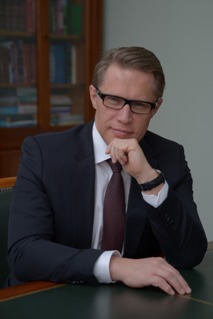 Мурашко
Михаил АльбертовичМинистр здравоохранения Российской Федерации, сопредседатель Организационного комитета Всероссийской акции "Стоп ВИЧ/СПИД"Дорогие друзья!	

От лица Министерства здравоохранения Российской Федерации и от себя лично приветствую Вас на официальном сайте Всероссийской акции «Стоп ВИЧ/СПИД»!

В 2020 году пандемия новой коронавирусной инфекции стала самой обсуждаемой темой в информационном пространстве, порой закрывая собой другие вопросы здравоохранения, в том числе касающиеся ВИЧ/СПИДа. И благодаря таким акциям мы привлекаем внимание к теме ВИЧ-инфекции и СПИДа, обеспечиваем доступ каждого гражданина к полной и достоверной информации о путях передачи ВИЧ, мерах защиты от заражения, важности раннего выявления вируса иммунодефицита человека и раннего начала лечения, а также о недопустимости стигматизации и дискриминации лиц с ВИЧ-инфекцией.

Противодействие распространению ВИЧ-инфекции в нашей стране входит в число государственных приоритетов. Принятые Правительством Российской Федерации системные меры позволили достичь позитивных изменений в борьбе с этим заболеванием.За время реализации Государственной стратегии противодействия распространению ВИЧ-инфекции в Российской Федерации на период до 2020 года и дальнейшую перспективу отмечается устойчивая тенденция ежегодного улучшения эпидемиологической ситуации в Российской Федерации. За 2017 - 2019 годы отмечено снижение числа новых случаев ВИЧ-инфекциис 85,8 тыс. человек в 2017 году до 80,1 тыс. человек в 2019 году при увеличении охвата тестированием. Ежегодно отмечается рост числа лиц, обследованных на ВИЧ-инфекцию, в том числе в рамках проведения диспансеризации и профилактических медицинских осмотров. Так, в 2019 году прошли тестирование 41,9 млн. человек (28,5 процента населения).

За последние 3 года возросло число случаев с установленным диагнозом ВИЧ-инфекции на ранних стадиях инфицирования.

С целью продолжения эффективной работы и снижения числа новых случаев ВИЧ-инфекции Минздрав России совместно с другими ведомствами разработал проект Государственной стратегии противодействия распространению ВИЧ-инфекции в Российской Федерации на период до 2030 года, положения которой основываются на современных международных подходах к вопросам организациии проведения профилактики, диагностики и лечения ВИЧ-инфекции, в том числе с учетом рекомендаций Всемирной организации здравоохранения.

Поздравляю Вас с началом Всероссийской акции «Стоп ВИЧ/СПИД» и желаю всем участникам акции сил и вдохновения для такой нужной работы в таких сложных условиях. Призываю использовать эту неделю, чтобы пройти тестирование на ВИЧ-инфекцию и еще раз обратить внимание на необходимость соблюдения простых правил профилактики этого заболевания. Здоровья вам и вашим близким!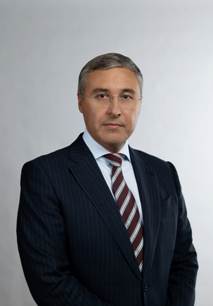 Фальков
Валерий НиколаевичМинистр науки и высшего образования Российской ФедерацииДорогие друзья	!

Современная медицина и гигиена значительно сокращают риски и ограждают людей от множества опасных недугов, но вирус иммунодефицита человекавсе еще остается одним из самых опасных заболеваний нашего времени. Именно поэтому нам так важно объединить усилия в просветительской и волонтерской деятельности в области ВИЧ-проблематики.	

Одним из самых эффективных орудий в борьбе за здоровье населения становится информация. Каждому человеку необходимо знать о рисках распространения заболевания и мерах профилактики, иметь представление о методах тестирования. Особенно важно вести просветительскую работу среди молодежи, где уровень ответственности в отношении своего здоровья и здоровья окружающих еще не так высок.

Фонд социально-культурных инициатив при поддержке федеральных органов власти и общественных организаций ведет активную информационную работу о ВИЧ-инфекции и СПИД. Уверен, совместными усилиями можно изменить сложившуюся негативную ситуацию, сформировать в обществе необходимые образы и привычки, которые изменят отношение людей к своему здоровью и здоровью окружающих.

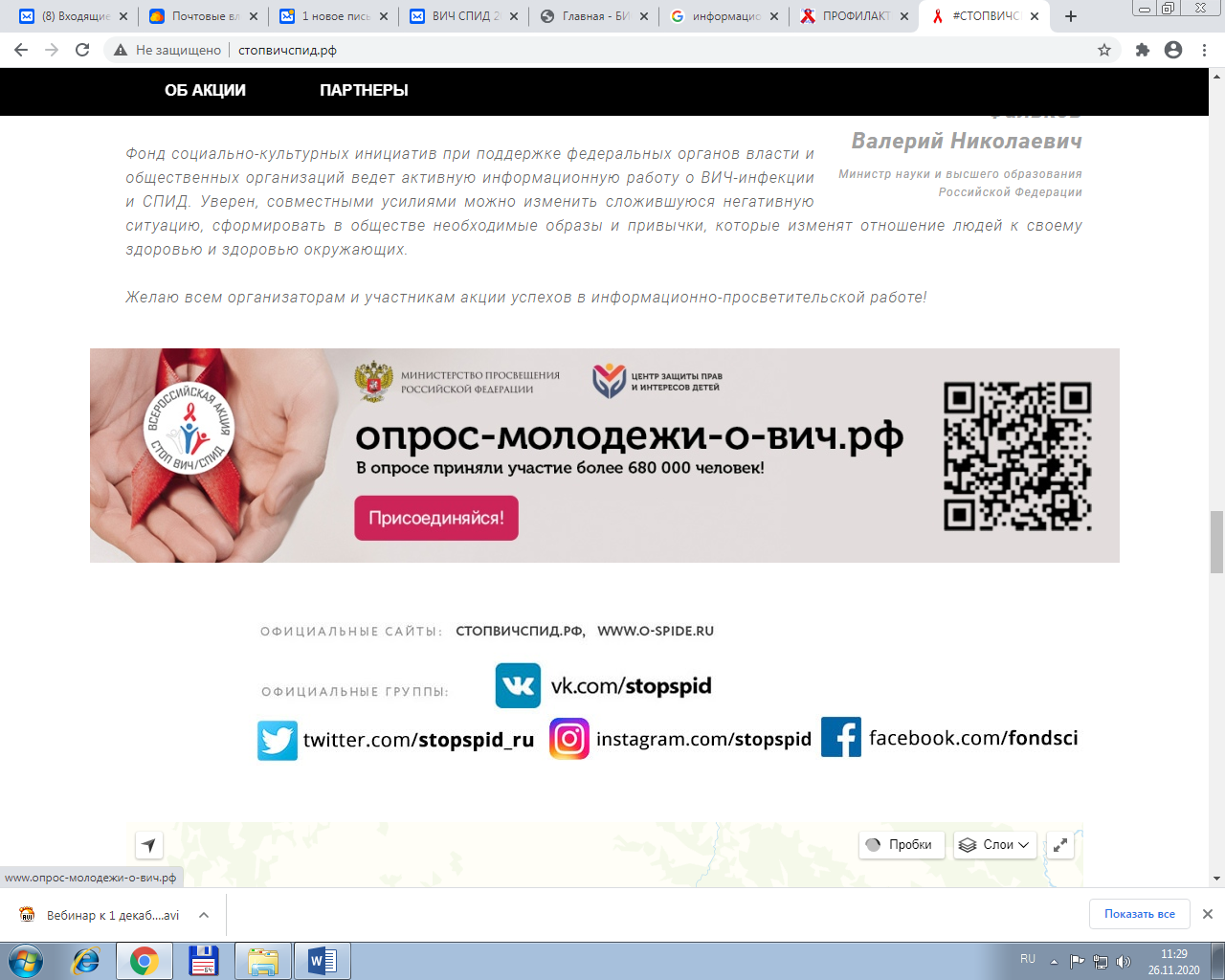 